Vaste planten: zon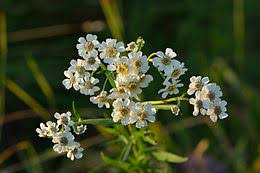 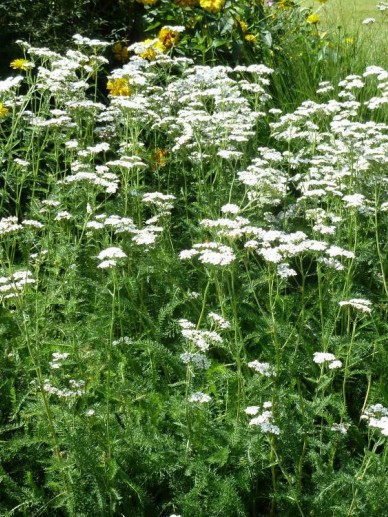 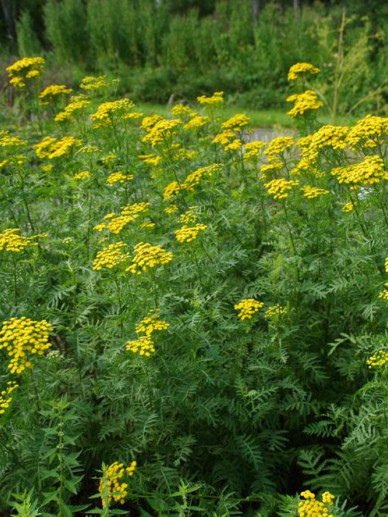 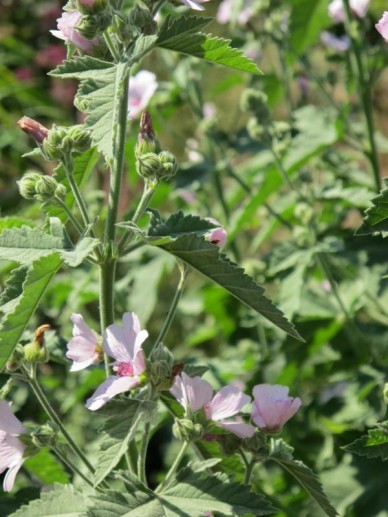 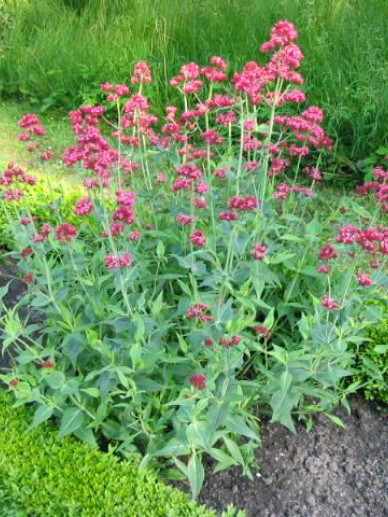 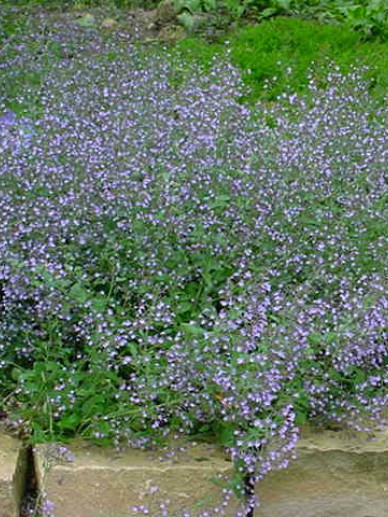 Vaste planten: Halfschaduw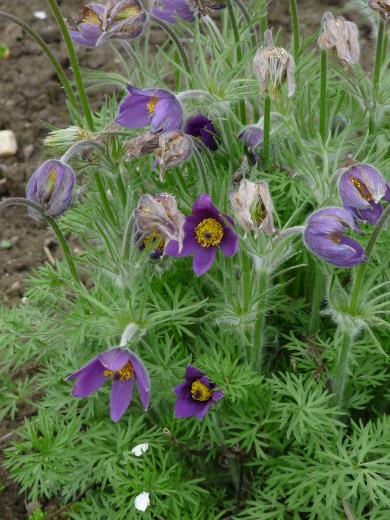 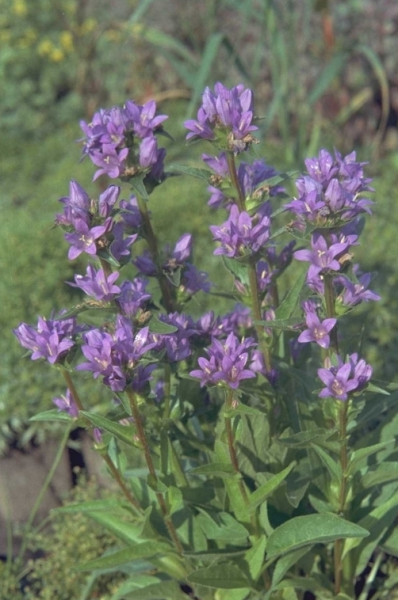 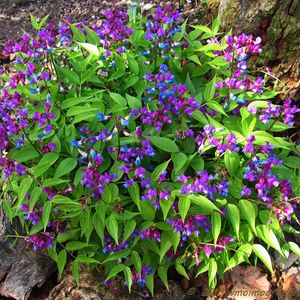 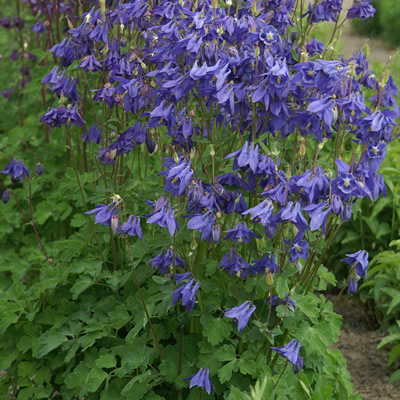 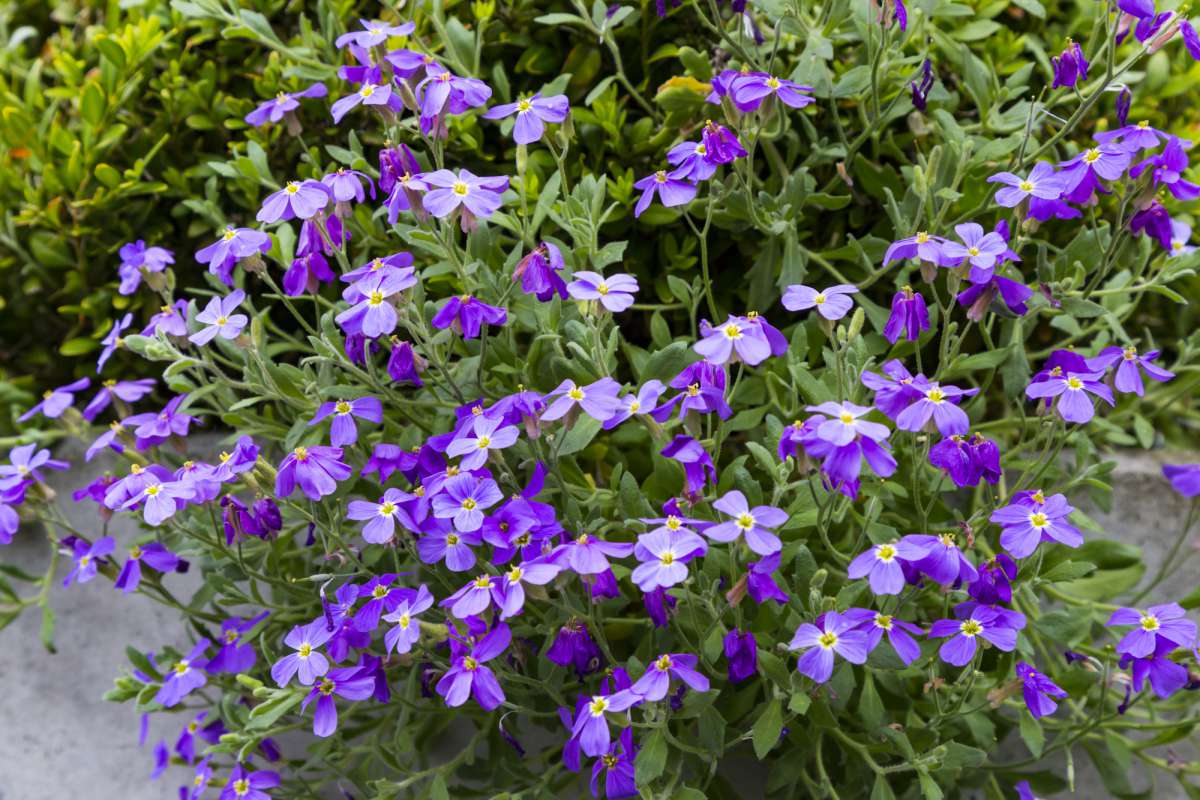 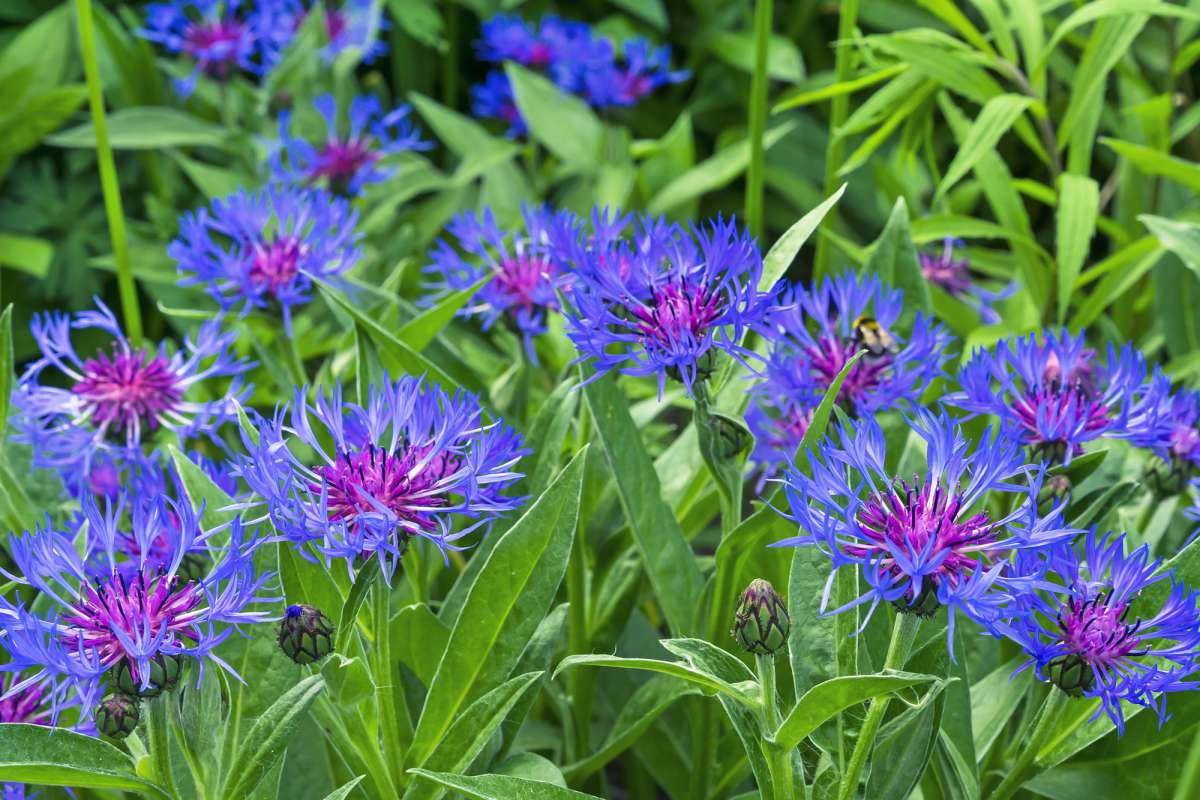 Vaste planten: schaduw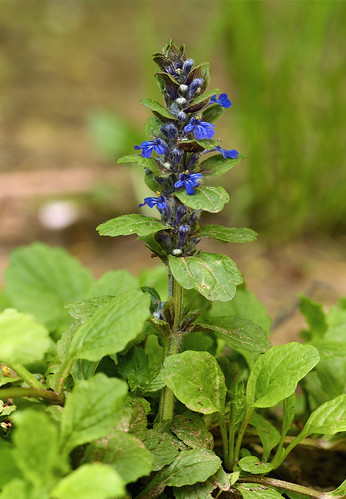 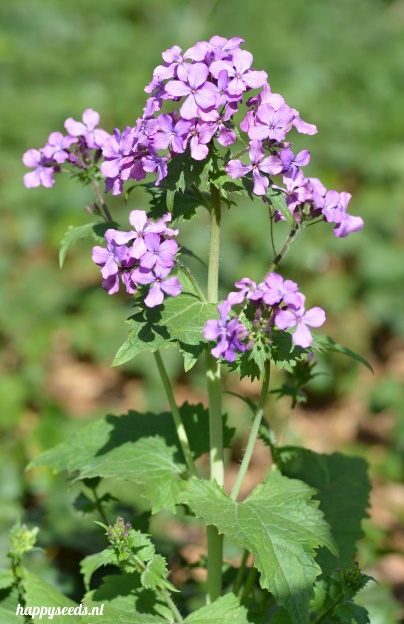 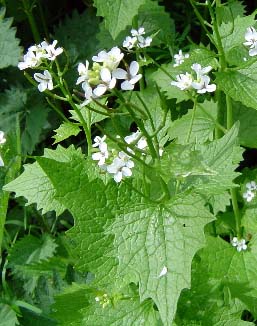 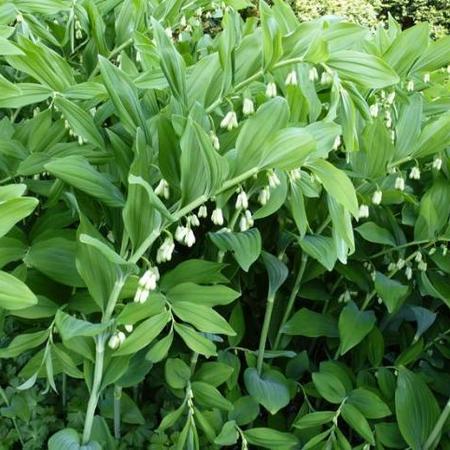 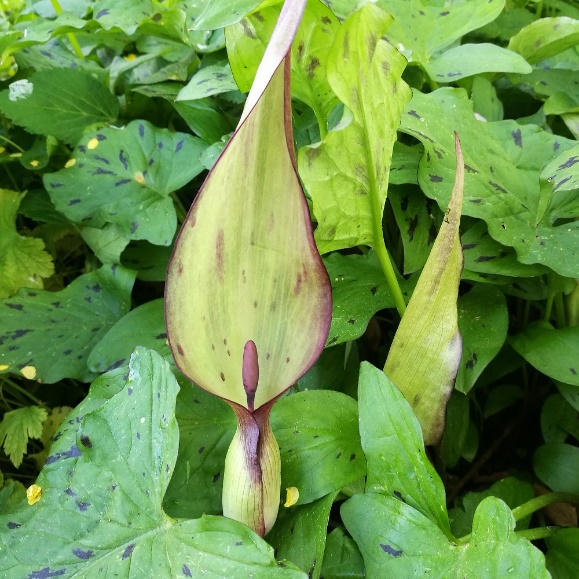 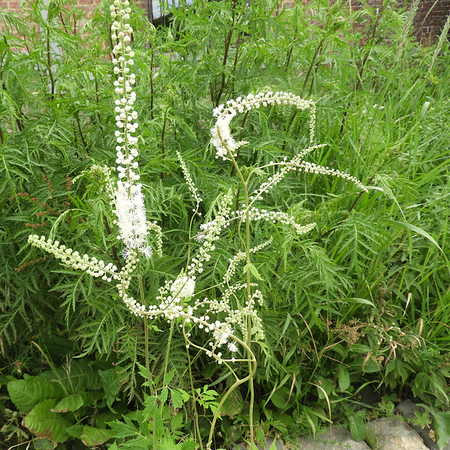 